HOPA BALIKÇI BARINAĞI İNŞAATI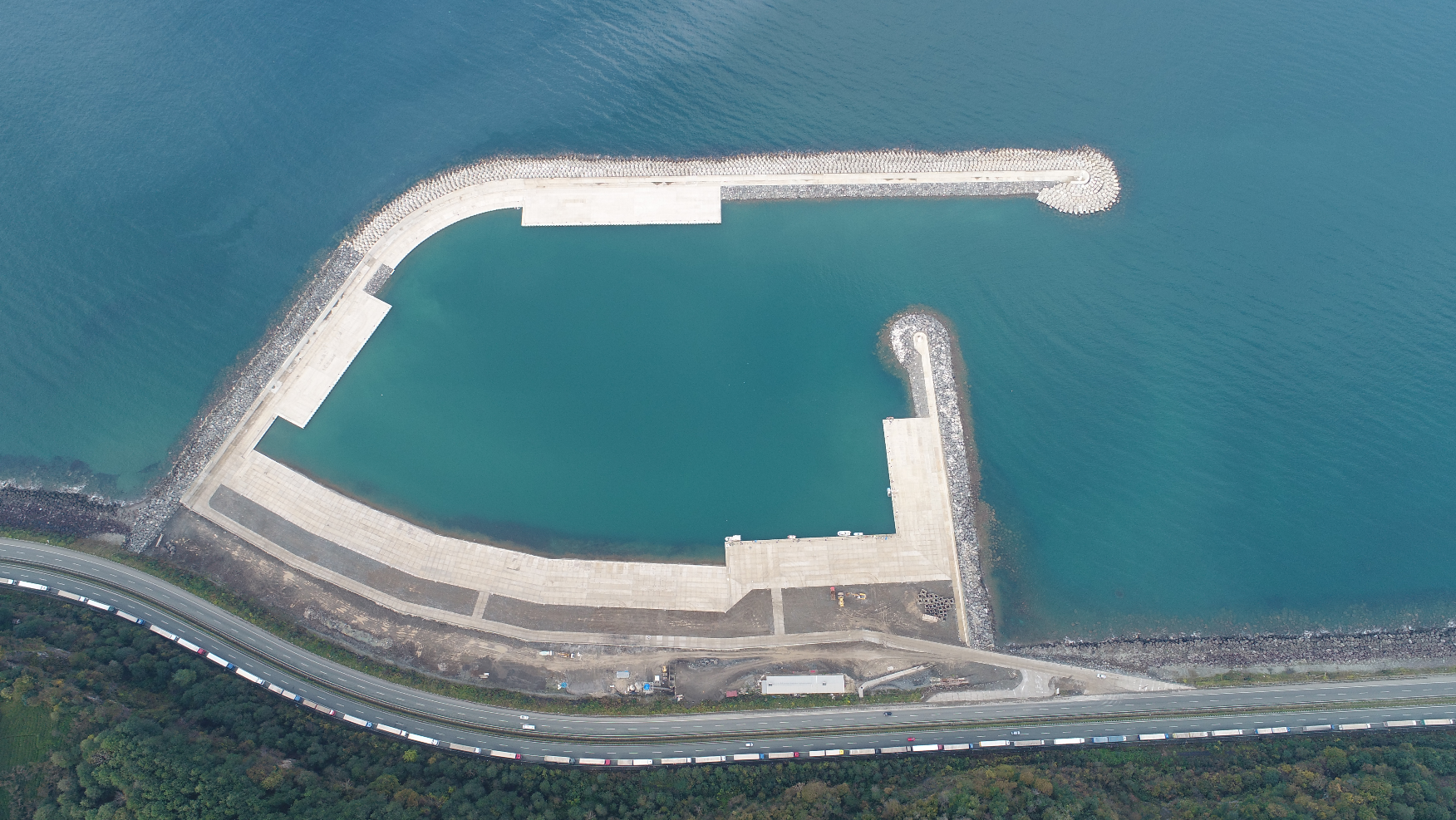 Proje Bedeli           	: 33.953.000 TLBaşlangıç – Bitiş	: 27.04.2016 – 02.12.2019Kapasite	: 200 adet tekneTeknik Özellikler 	:720 m ana, 200 m tali mendirek, 280 m (-4m)lük, 140 m (-5m)lik rıhtım, 54 m (-1) m rıhtım, 316 m çekek yeri.